25.7 061.523 RECOLHIMENTO DE DOCUMENTOSLISTAGEM Nº__________ FOLHA Nº ______  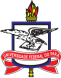 SERVIÇO PÚBLICO FEDERAL UNIVERSIDADE FEDERAL DO PARÁ ARQUIVO-CAMTUCAos dias do mês de de ,foram recolhidos os documentos abaixo relacionados, de conformidade com o estabelecido  na Tabela Temporalidade Documental, entre o setor_________________________ responsável pela documentação e o setor de arquivo geral,  mediante procedimentos e normas em vigor. RESPONSÁVEL PELO SETOR_______________________________ TUCURUÍ-PA.______/_______/________CÓDIGO ASSUNTO DATA LIMITE QUATIDADE OBSERVAÇÕESTOTAL DE DOCUMENTOS: TOTAL DE DOCUMENTOS: TOTAL DE DOCUMENTOS: TOTAL DE DOCUMENTOS: TOTAL DE DOCUMENTOS: 